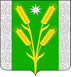 СОВЕТ БЕЗВОДНОГО СЕЛЬСКОГО ПОСЕЛЕНИЯКУРГАНИНСКОГО РАЙОНАРЕШЕНИЕот 25.01.2022 года									№ 121поселок СтепнойОб оплате труда выборного должностного лица органа местного самоуправления – главы Безводного сельского поселения Курганинского района, осуществляющего свои полномочия на постоянной основеВ соответствии с Федеральным законом от 6 октября 2003 г. № 131-ФЗ «Об общих принципах организации местного самоуправления в Российской Федерации», Уставом Безводного сельского поселения Курганинского района, зарегистрированного управлением Министерства юстиции Российской Федерации по Краснодарскому краю от 7 июня 2017 года № 235173022017001, Совет Безводного сельского поселения Курганинского района р е ш и л:1. Утвердить Положение об оплате труда выборного должностного лица органа местного самоуправления – главы Безводного сельского поселения Курганинского района, осуществляющего свои полномочия на постоянной основе (прилагается).2. Опубликовать настоящее решение в периодическом печатном средстве массовой информации органов местного самоуправления «Вестник органов местного самоуправления Безводного сельского поселения Курганинского района».3. Решение Совета Безводного сельского поселения Курганинского района от 20 декабря 2018 года № 116 «Об оплате труда выборного должностного лица органа местного самоуправления – главы Безводного сельского поселения Курганинского района, осуществляющего свои полномочия на постоянной основе» считать утратившим силу.4. Бюджетному отделу администрации Безводного сельского поселения (Преснякова) предусмотреть в бюджете поселения соответствующие денежные средства.5. Контроль за выполнением настоящего решения оставляю за собой.6. Решение вступает в силу со дня его опубликования и распространяется на правоотношения, возникшие с 1 января 2022 года.Глава Безводного сельскогопоселения Курганинского района					Н.Н. БарышниковаПРИЛОЖЕНИЕУТВЕРЖДЕНОрешением Совета Безводногосельского поселенияКурганинского районаот 25.01.2022 г. № 121 ПОЛОЖЕНИЕОб оплате труда выборного должностного лица органа местного самоуправления – главы Безводного сельского поселения Курганинского района, осуществляющего свои полномочия на постоянной основеI. Общие положения1.1 Настоящее Положение разработано в соответствии с Постановление главы администрации (губернатора) Краснодарского края от 25 сентября 2009 г. № 858 «О нормативах формирования расходов на оплату труда депутатов, выборных должностных лиц местного самоуправления, осуществляющих свои полномочия на постоянной основе, муниципальных служащих и содержание органов местного самоуправления муниципальных образований Краснодарского края на 2010 год» (с изменениями от 19 марта, 28 июля 2010 года), и руководствуясь статьей 36 Федерального закона от 6 октября 2003 года № 131-ФЗ «Об общих принципах организации местного самоуправления в Российской Федерации», устанавливает порядок оплаты труда выборного должностного лица органа местного самоуправления – главы Безводного сельского поселения Курганинского района, осуществляющего свои полномочия на постоянной основе.II. Оплата труда выборного должностного лица-главы Безводного сельского поселения Курганинского района2.1. Оплата труда выборного должностного лица-главы Безводного сельского поселения состоит из месячного денежного содержания (должностного оклада) и иных выплат, к которым относятся:- ежемесячное денежное поощрение;- единовременная выплата и материальная помощь при предоставлении ежегодного оплачиваемого отпуска;- премия по итогам работы за месяц (квартал), год.2.2. Размер месячного денежного содержания (вознаграждения) выборного должностного лица-главы Безводного сельского поселения Курганинского района, осуществляющего свои полномочия на постоянной основе, установлен в размере 6904 (шести тысяч девятисот четырех) рублей.2.3. Ежемесячное денежное поощрение главе Безводного сельского поселения устанавливается в размере 3,7 месячного денежного содержания (вознаграждения).2.4. Единовременная выплата и материальная помощь при предоставлении ежегодного оплачиваемого отпуска производится в размере 4 месячных денежных содержаний (вознаграждений).2.5. Размер премии устанавливается в соответствии с Положением о порядке выплаты денежного поощрения (премии).2.6. При формировании фонда оплаты труда выборного должностного лица - главы Безводного сельского поселения Курганинского района, осуществляющего свои полномочия на постоянной основе, предусматриваются следующие средства для выплаты (в расчете на год):- ежемесячное денежное поощрение в размере 45 должностных окладов;- единовременная выплата при предоставлении ежегодного оплачиваемого отпуска в размере 4-х окладов;- ежемесячной премии по результатам работы в размере 49 должностных окладов.Итого: 110 окладов2.7. В случае возникновения чрезвычайной ситуации (продолжительного заболевания муниципального служащего, смерти его близкого родственника, причинения вреда имуществу в результате пожара, кражи, стихийного бедствия и иных непредвиденных обстоятельствах) выборному должностному лицу в порядке исключения может быть выплачена материальная помощь в пределах установленного фонда оплаты труда на основании его личного заявления и документа, подтверждающего факт возникновения чрезвычайной ситуации. Решение о выплате указанной материальной помощи оформляется распоряжением местной администрации.2.8. По результатам работы за год за достижение плановых показателей по доходам бюджета, по решению представительного органа может быть выплачена премия в пределах годового фонда оплаты их труда (в случае наличия экономии средств по фонду). Решение о выплате указанной премии главе муниципального образования оформляется распоряжением местной администрации.2.9. Должностной оклад может увеличиваться (индексироваться) в сроки и в пределах размера повышения (индексации) должностных окладов государственных гражданских служащих Краснодарского края.2.10. Оплата труда выборного должностного лица - главы Безводного сельского поселения Курганинского района, осуществляющего свои полномочия на постоянной основе, производится за счет средств бюджета Безводного сельского поселения.Глава Безводного сельского поселения				Н.Н. Барышникова